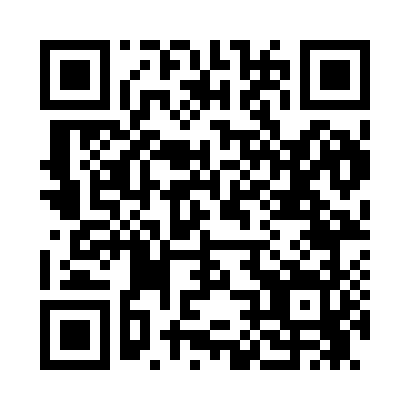 Prayer times for Renslow, Washington, USAMon 1 Jul 2024 - Wed 31 Jul 2024High Latitude Method: Angle Based RulePrayer Calculation Method: Islamic Society of North AmericaAsar Calculation Method: ShafiPrayer times provided by https://www.salahtimes.comDateDayFajrSunriseDhuhrAsrMaghribIsha1Mon3:085:111:055:188:5911:022Tue3:085:111:055:188:5911:023Wed3:095:121:065:188:5911:024Thu3:095:131:065:188:5911:025Fri3:105:141:065:188:5811:026Sat3:105:141:065:188:5811:017Sun3:125:151:065:188:5711:008Mon3:135:161:065:188:5710:599Tue3:155:171:075:188:5610:5810Wed3:165:181:075:188:5510:5711Thu3:185:191:075:188:5510:5512Fri3:195:191:075:188:5410:5413Sat3:215:201:075:178:5310:5214Sun3:235:211:075:178:5310:5115Mon3:245:221:075:178:5210:4916Tue3:265:231:075:178:5110:4817Wed3:285:241:075:178:5010:4618Thu3:305:251:085:168:4910:4519Fri3:315:271:085:168:4810:4320Sat3:335:281:085:168:4710:4121Sun3:355:291:085:168:4610:3922Mon3:375:301:085:158:4510:3823Tue3:395:311:085:158:4410:3624Wed3:415:321:085:148:4310:3425Thu3:425:331:085:148:4210:3226Fri3:445:341:085:148:4110:3027Sat3:465:361:085:138:3910:2828Sun3:485:371:085:138:3810:2629Mon3:505:381:085:128:3710:2430Tue3:525:391:085:128:3510:2231Wed3:545:401:085:118:3410:20